上海海洋大学女职工体检相关注意事项上海市第六人民医院体检中心2023 年   9月 21日目录：一.体检前预约流程二. 体检须知及体检前注意事项三. 体检项目及套餐四. 体检流程：（进入体检区域会有护士导检和电子屏指引项目的先后顺序）五. 体检异常结果就诊六. 体检报告咨询尊敬的上海海洋大学老师：   上海市第六人民医院体检中心很高兴能在2023年为贵校老师们提供女性健康体检服务。体检时间：         2023年10月16日-10月31日（周一至周五下午13:00开始、双休日除外），体检当日带好您的身份证原件一.体检前预约流程为了保障您体检能顺利进行，请您至少提前五个工作日进行网上体检预约。 体检网上预约流程如下：1、微信公众号搜索“上海市第六人民医院东院微官网”点击右下角“我的”，会弹出健康体检服务→团体体检→预约体检。2、操作步骤： 2.1单位体检的人员点击团队体检,然后点击预约体检。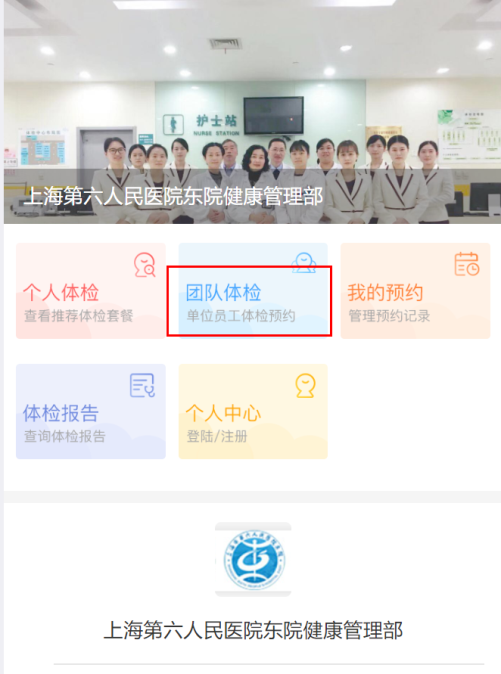 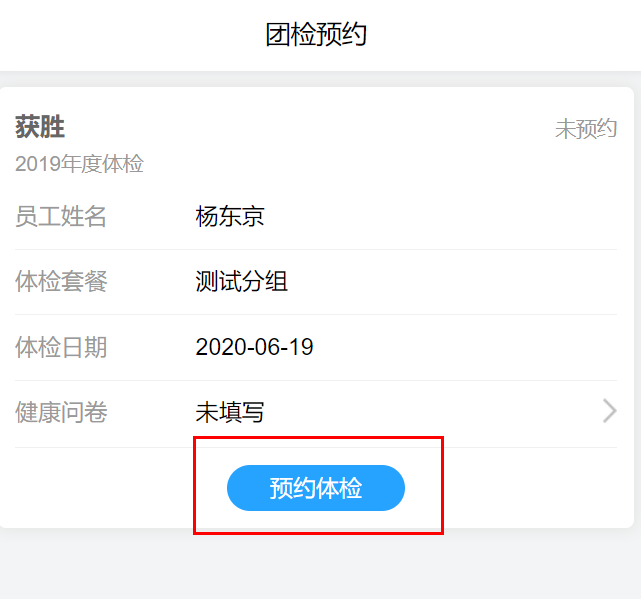 2.2信息查询无误后点击返回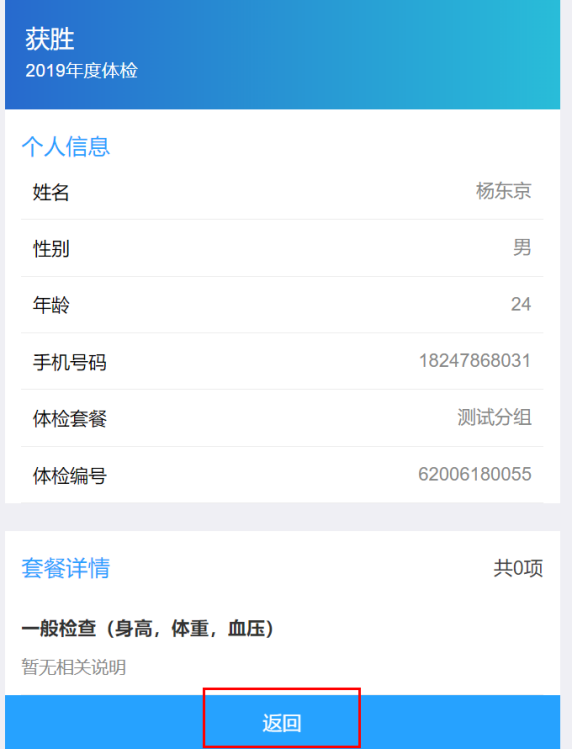 2.3查看信息无误后选择需要预检的日期，然后点击提交预约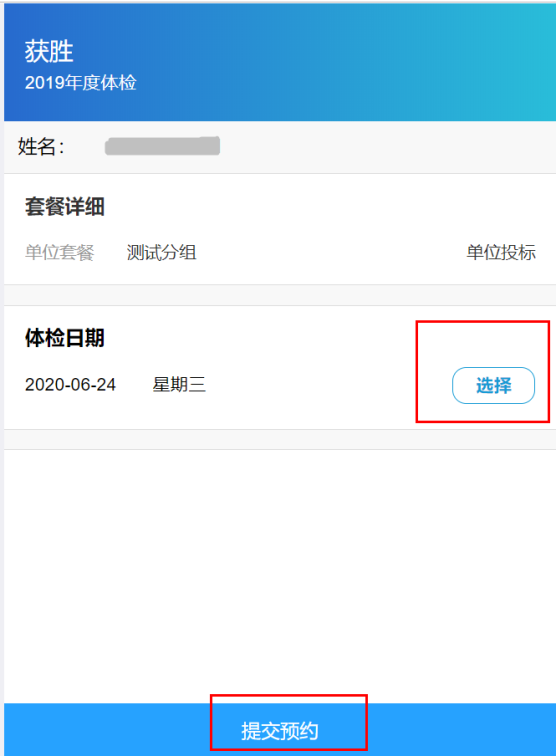 二、体检须知及体检前注意事项1.请您严格按照网上预约的时间前往我院进行体检，如您不能按时到检，务必至预约系统更换日期，请遵守次序，按自己预约的时间前去检查，否则会被拒绝。2.体检当日前台登记时间为13:00-15:30。4.体检当日带好您的身份证原件5.体检当日不要穿紧身衣、连衣裙、连裤袜。6.妇科检查（宫颈HPV）：请避开经期，24小时内避免性生活、避免冲洗阴道或使用阴道栓剂；未婚或怀孕女职工，不宜做此项检查。7.未婚女性请告知医务人员，不做妇科检查；已婚女性月经期不做妇科检查、请告知医务人员并预约择期补检。8.未婚女性进行子宫附件超声检查时，请保持膀胱充盈（胀尿）（不经阴道检查），已婚女性进行阴超及妇科检查时，检查前需排尽尿液并留取尿液标本。9.检查完成后，请将导检单交至前台工作人员，以便帮助您检查是否有遗漏项目。三.体检项目及套餐四、体检流程：（进入体检区域会有护士导检和电子屏指引项目的先后顺序）五.体检异常结果就诊   1、对体检中发现的危急值、重要阳性值，实行报告通知登记制度，我们核实后将及时电话通知本人及贵单位负责人。  2、体检异常结果依据体检结论，建议去相关科室挂号复查就诊。   3、复查体检异常结果可挂号健康咨询专病门诊进行就诊咨询。六.体检报告咨询  1、体检者可拨打电话（021-38297137）至我院体检中心进行检后咨询（工作日每周一至周五，时间13:00-15:30）。  2、体检者可至我院门诊三楼体检中心检后咨询室咨询（工作日每周一至周五，时间13:00-15:30）。  3、待单位体检结束后，与单位协商安排具体时间，本院安排高年资医生至贵单位提供现场咨询。女士专题健康体检项目（35岁以上已婚）女士专题健康体检项目（35岁以上已婚）女士专题健康体检项目（35岁以上已婚）常规检查白带常规+HPV常规检查白带常规+HPV女性生殖系有无异常,有无宫颈及阴道感染,人乳头瘤状病毒筛查乳腺B超+阴超乳腺B超+阴超各脏器有无形态学改变及占位性病变乳腺钼靶+阴超乳腺钼靶+阴超各脏器有无形态学改变及占位性病变女士专题健康体检项目（35岁以上未婚）女士专题健康体检项目（35岁以上未婚）女士专题健康体检项目（35岁以上未婚）乳腺B超+子宫、附件乳腺B超+子宫、附件各脏器有无形态学改变及占位性病变乳腺钼靶+子宫、附件乳腺钼靶+子宫、附件各脏器有无形态学改变及占位性病变